NARRATIVE WRITING -  Escritura narrative, Narración de cuentosInstructions:  Type the following text, add pictures and resize them in the spaces as shown.  Use your name. Align your sentences as shown below. Your story must fit in the space.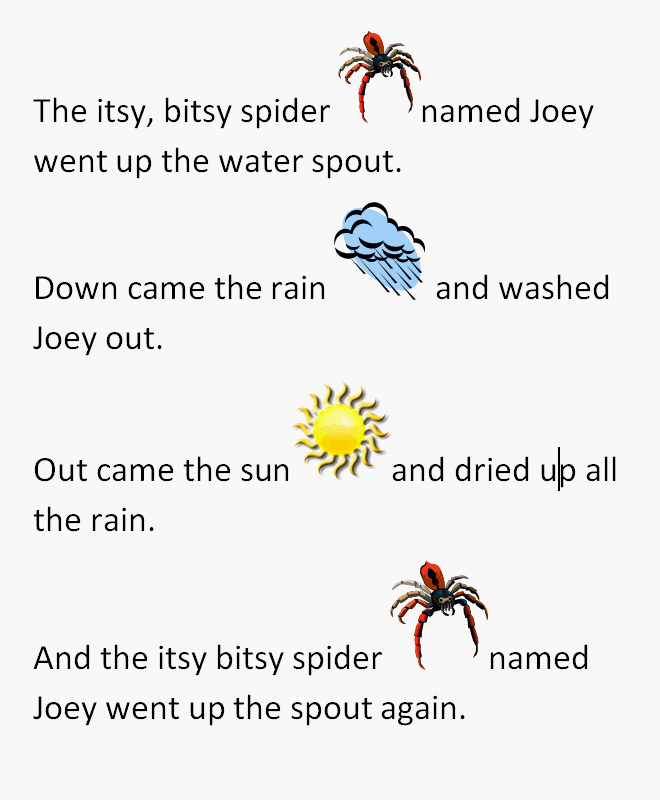 